ESCUELA DE COMERCIO N°1 “PROF. JOSÉ A. CASAS”FULL NAME:__________________________________________ 	COURSE: 3ro 	Division: ___________			Activity 10REVISION: COUNTABLE AND UNCOUNTABLEACTIVIDAD 1: Van a ingresar al siguiente link y van a resolver los ejercicios.https://bit.ly/30naXlo1. Write c for countable and u for uncountableEscribe C para contables y U para incontables2. Choose a, an, some or anyElige  a,  a, an, some o any3. Choose How  much or How manyElige How  much o How manyLuego van a sacar captura de la pantalla y luego presionan DONE. Luego que presionen DONE, sacan otra foto y envian adjuntados a su tpCopiar en la carpeta desde aquíVerb TO BE in the pastIniciamos con un tema nuevo: el verbo to be en tiempo pasado. Hasta ahora solo habíamos usado el verbo to be en Presente: AM IS ARE cuyo significado podía ser SER, ESTAR, y TENER EDAD. Ahora emplearemos WAS y WERE en tiempo pasado. Los significados de estos verbos sera los mismo que en presente, pero hay un cuarto significado: WAS BORN, WERE BORN, que significan NACERExamples:I was ten years old in 2010. Yo tenía diez años en el 2010.I was at home at six. Yo estaba en casa a las 6.I was a famous writer. Yo era un famoso escritor.I was born in Jujuy. Yo nací en Jujuy. ACTIVIDAD 2: Look at the chart and complete the text using WAS, WASN’T, WERE or WEREN’TElvis Presley _____________ born on 8th January. He _____________ born in California, the USA. He _____________born in Mississippi, the USA. He _____________  a famous singer known as the King of Rock and Roll. Marilyn Monroe _____________ a TV presenter. She _____________  an actress. She _____________ born in California, the USA. She _____________ born on 25th October, 1881. She _____________ born on 1st June, 1926. Pablo Picasso _____________  born on 25th October, 1881 in Malaga, Spain. He _____________ an astronaut. He _____________ a painter.ACTIVITY 3: Copy the exercise in your folder and complete with WAS o WERE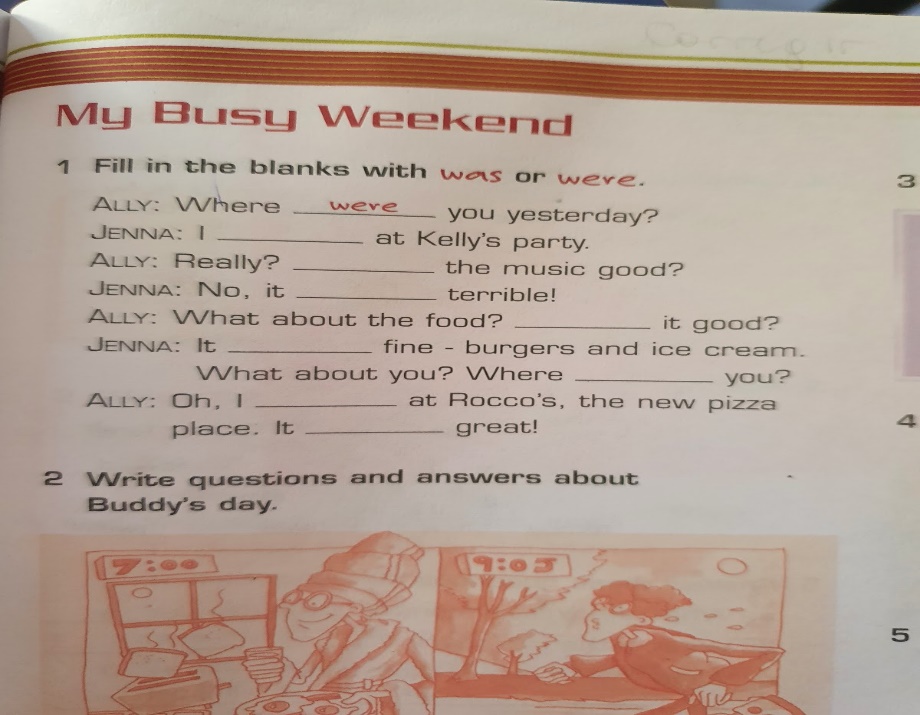 ACTIVITY 4: Answer these questions about yourselfWhen were you born?Where were you born?When was your best friend born?NameDate of birthPlace of BirthOccupationElvis Presley8th JanuaryMississippi, the USAsingerMarilyn Monroe1st June, 1926California, the USAactressPablo Picasso25th October, 1881Malaga, Spainpainter